УЧЕБНЫИ	Министерство здравоохранения	Медицинская документация	РФ	Форма N 205 / уКрасГМУ Утверждена Минздравом СССР наименование учреждения 04. 10.80 г . N 1030НАПРАВЛЕНИЕ на санитарно —микробиологическое исследованиеРегистрационный N 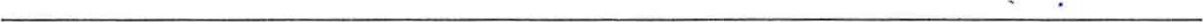 Наименование лаборатории СЭС и др . , в которую направляется материал 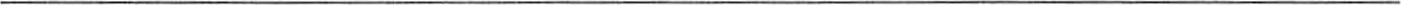 Наименование и число образцов 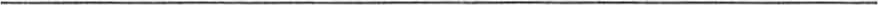 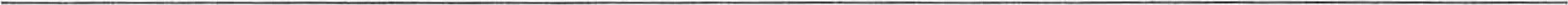 тара, упаковка, маркировка, объем пробы л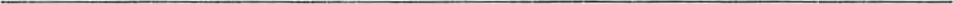 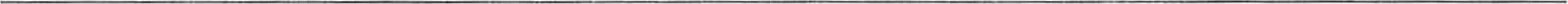 Место, дата и время отбора, наименование НТД	  н 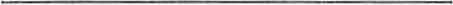 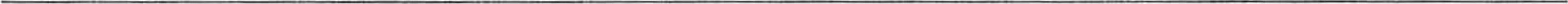 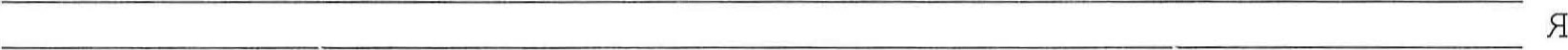 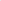 Показания к исследованию : в порядке текущего санитарного надзора, по эпид. показаниям (подчеркнуть или дописать )	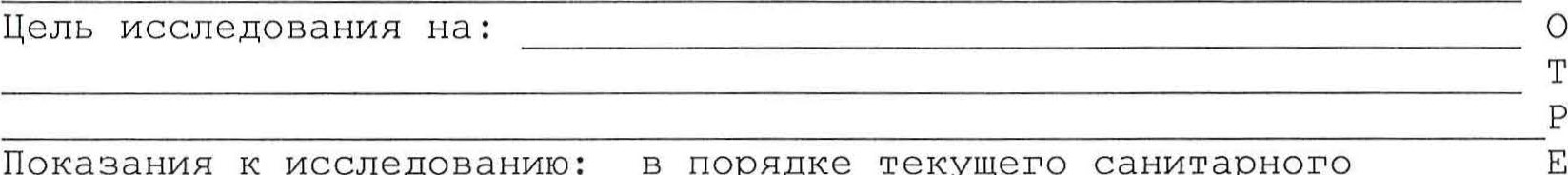 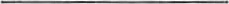 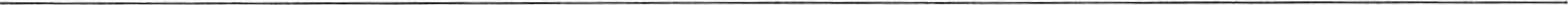 Должность, фамилия, подпись лица, отобравшего образец 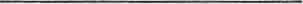 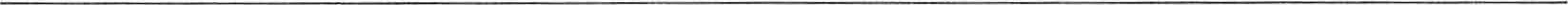 	УЧЕБНЫИМинистерство здравоохранения	Медицинская документация	РФ	Форма N 205 / уКрасГМУ	Утверждена Минздравом СССР наименование учреждения	04 . 10. 80 г. 	1030РЕЗУЛЬТАТ санитарно—микробиологического исследованияРегистрационный N  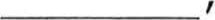 наименование лаборатории СЭС и др. ,проводившей исследование  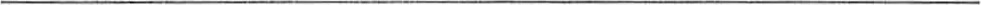 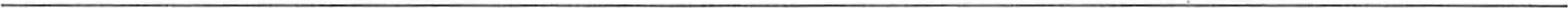 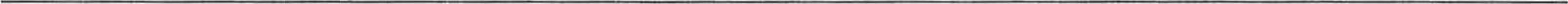 Н Наименование образца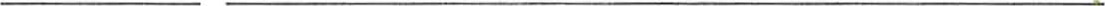 И Место отбора образца  Цель исследования 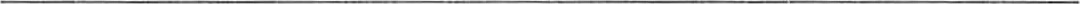 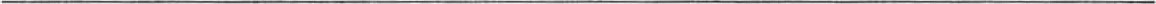 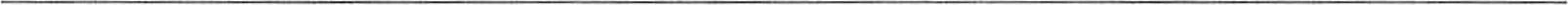 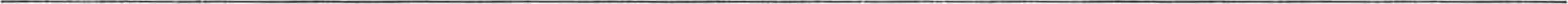  Дата поступления материала в лабораторию 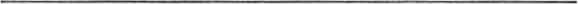  Результат исследования 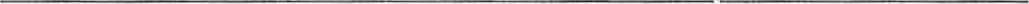 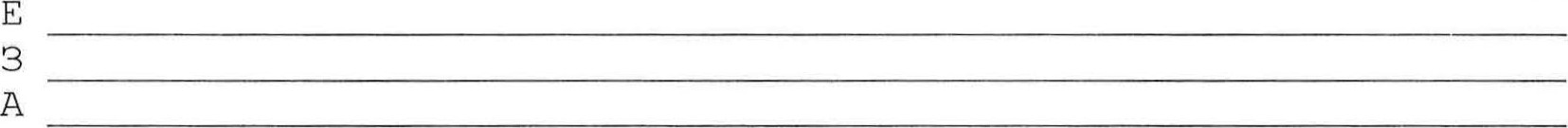 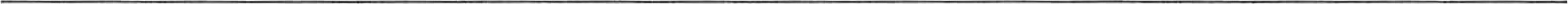 (Соответствует НТД, не соответствует, НТД отсутствует)	Дата выдачи ответа			19 . . . г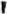 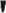 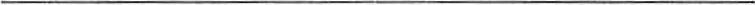 Фамилия, подпись врача 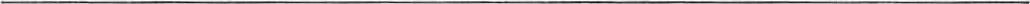 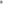 